СОВЕТ ДЕПУТАТОВ СЕЛЬСКОГО ПОСЕЛЕНИЯ АЛЕКСАНДРОВСКИЙ сельсовет Саракташского района оренбургской областиЧЕТВЕРТЫЙ созывРЕШЕНИЕвнеочередного двадцать третьего заседания Совета депутатовАлександровский сельсовет четвертого созыва25.11.2022                           с. Вторая Александровка                          № 86           Руководствуясь Федеральным законом от 06.10.2003 № 131-ФЗ «Об общих принципах организации местного самоуправления в Российской Федерации», Бюджетным кодексом Российской Федерации, Уставом муниципального образования Александровский сельсовет, заслушав и обсудив финансово-экономическое обоснование главы муниципального образования Александровский сельсовет по вопросу передачи части полномочий администрации муниципального образования Александровский сельсовет администрации муниципального образования Саракташский район на 2023годСовет депутатов Александровского сельсоветаР Е Ш И Л :1. Администрации муниципального образования Александровский  сельсовет Саракташского района Оренбургской области передать Контрольно-счётному органу «Счётная палата» Саракташского района часть полномочий по осуществлению внешнего муниципального финансового контроля на 2023 год.2. Администрации муниципального образования Александровский  сельсовет заключить Соглашение с Контрольно-счётным органом «Счётная палата» Саракташского района о передаче части своих полномочий на 2023 год в сфере осуществления внешнего муниципального финансового контроля согласно пункту 1 данного решения.3. Настоящее решение вступает в силу после его обнародования и подлежит размещению на официальном сайте администрации муниципального образования Александровский сельсовет Саракташского района Оренбургской области.4. Контроль за исполнением данного решения возложить на постоянную комиссию по бюджетной, налоговой и финансовой политике, собственности и экономическим вопросам, торговле и быту (Кабельковой Т.А.)Разослано: администрация сельсовета, прокуратуре  района, постоянной комиссии, на официальный сайт администрации, в дело.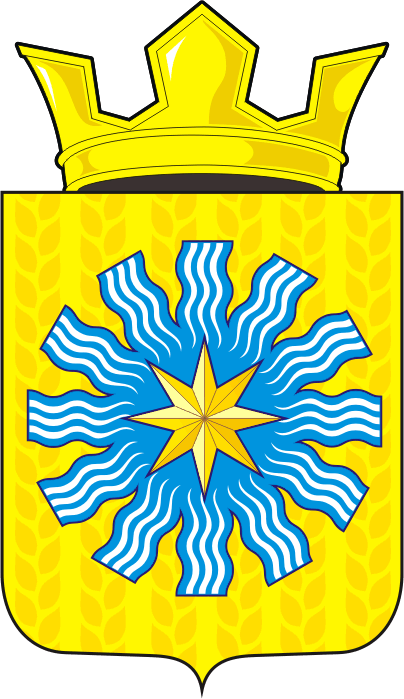 О передаче части полномочий администрации Александровского сельсовета Саракташского района Оренбургской области по осуществлению внешнего муниципального финансового контроля на 2023 годПредседатель Совета депутатов Александровского сельсовета                                   ГлаваАлександровского сельсовета                        Т.В.Ефремова                           Е.Д. Рябенко